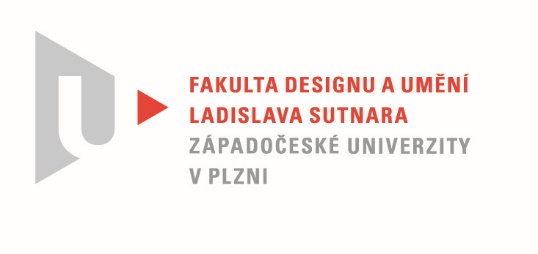 Protokol o hodnoceníkvalifikační práce Název bakalářské práce: PANOPTIKUMPráci předložil student:  Štěpánka SVOBODOVÁStudijní obor a specializace: Sochařství, specializace Socha a prostorPosudek oponenta práce Práci hodnotil: Doc. MgA. Benedikt TolarCíl práceCíl práce tak, jak jej Štěpánka ve své teoretické části práce deklaruje, je dle mého názoru naplněn.              Stručný komentář hodnotiteleŠtěpánka se během své bakalářské práce dostala do nezávidění hodné situace. Zemřel vedoucí její práce, profesor Jiří Beránek. Musela se tedy vypořádat se změnou vedoucího, tím také samozřejmě s jiným pohledem na věc a určitou změnou konceptu.  V teoretické části BP  Štěpánka uvádí, že se  z původního tématu Panoptikum posouvá k experimentálním keramickým plastikám a v závěru už o práci píše o jakési  Křížové cestě… Cítím v tom zmatek a i soubor plastik na mne působí nekonzistentně. Věřím, že si díky zmíněným nešťastným událostem mohla projít jakousi svou vlastní „Křížovou cestou“, ale myslím, že na to, co by vlastně mělo být nosným prvkem celého souboru, bylo ještě času dost. Budu-li se držet proklamované experimentálnosti, ve fotografické dokumentaci je poměrně dost na můj vkus sice trochu povrchních technologických zkoušek,  na výsledných plastikách je však nejsem až na výjimky schopen zaznamenat. Budu-li se chtít zaměřit na cyklus inspirovaný Křížovou cestou, asi se v „příběhu“ ztratím.Abych nebyl jen kritický, několik plastik na mne působí zdařile. Například plastiky č. 5, 11 a 12.Vyjádření o plagiátorstvíDle mého názoru se o plagiátorství mluvit nedá.Navrhovaná známka a případný komentářZ výše zmíněných důvodů navrhuji známku  dobře.Datum: 31. 5. 2022					Doc. MgA. Benedikt TolarTisk oboustranný